Akademik sport centrum Univerzity Palackého v Olomouci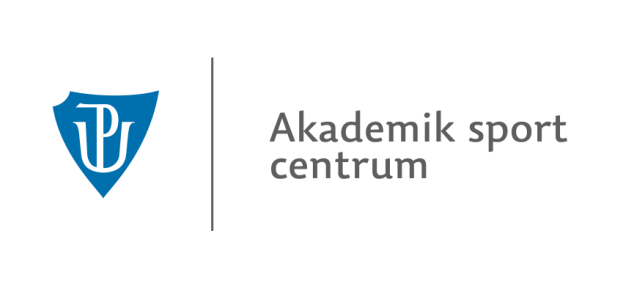 U Sportovní haly 2a, 779 00 Olomoucwww.akademikolomouc.cz, www.letodeti.cz,Facebook – Brigády – Akademik sport centrum; tel: 585 636 451, 775 912 040; e-mail: asc@upol.czZaškrtněte pozice, o které máte zájem (může být i více):Mám zájem o tyto termíny:POZOR – označte všechny, které můžete - vybrány budou jen některé!Ve Vámi vybraných termínech a věkových skupinách uveďte navrhované specializace/témata:Specializace/témata/zaměření:Datum přijetí dotazníku: ……………………………..Inspirace pro návrhy témat příměstských táborů:Sportovní aktivity:   Lanové aktivityCyklistika In line brusleníLukostřelbaTenis, BadmintonVolejbal, KanoistikaAerobikZumbaFlorbal, FotbalPozemní hokejBasketbal, BaseballGymnastikaJezdectvíCapoeiraParkurSkatingJINÉ Tance:BaletSpolečenské, latinskoamerické tanceBřišní tance (orientální tance)Mažoretky, roztleskávačkyVýrazový tanecZumbaStreetdance, Breakdance„Pohádkové“ tancováníStardanceJINÉVýtvarné aktivity:KorálkováníŠikulovéTvořivé ručičkyTvořílciMódní návrhářkyKreativciVýtvarníciMalířská paletaMalovaná planetaJINÉHudební aktivity:Muzikál CocoLví králJINÉDivadlo:PartičkaDivadlo v pohybuMaňásci Za oponouJINÉNaučné:GeocachingPokusníciMalí EinsteiniNovinářiFotografováníFarmářiSkřítci Olomoučníci (poznávání Olomouce)JINÉOstatní (všeobecné týdny):Cesta do HollywooduTrosečníci, Hotel TransylvánieHledá se Nemo, ShrekHarry Potter, SpidermanVelká šestka, Scooby DooEgypt, Stroj časuPiráti z KaribikuJá, Padouch, Příšerky, ÚžasňákoviHasiči, DetektivovéŠmoulové, Ovečka ShaunSherlock HolmesTlapková patrolaBarbie, ZvonilkaHello Kitty, Škola princezenModelky (teenageři)Kdo přežije (teenageři)Hobit, Pán prstenů (teenageři)MimoniStar WarsPravěk, Indiáni, Zálesáci, ŠifrováníLego a stavebniceJINÉVaše nové nápady, něco „co tu ještě nebylo “Vedoucí oddílu „Předškoláků“  - od 18 letVedoucí oddílu „Léta dětí“  - od 18 letVedoucí oddílu „Léta teenagerů“  - od 18 letProfesionální specialista - trenér - od 18 letZdravotník  - od 18 letPomocný instruktor k předškolákům - od 16 letPomocný instruktor k dětem - od 16 letPomocný instruktor + zároveň trenér - od 16 letPomocník „Ferda mravenec“ - od 16 letSkladník (pouze muži) - od 16 letJméno:  Příjmení:Dat. nar.:Váš věk v době prázdnin:Váš věk v době prázdnin:Telefon: E-mail:Škola:Ročník:Ročník:Obor:Potravinové alergie/stravovací omezení:Potravinové alergie/stravovací omezení:Zdravotní omezení/jiné alergie:Zdravotní omezení/jiné alergie:Mám zájem o práci pouze na příměstských táborech (ne pobytových)Mám zájem o práci pouze na příměstských táborech (ne pobytových)Mám zájem o práci pouze na příměstských táborech (ne pobytových)Mám zájem o práci pouze na příměstských táborech (ne pobytových)Mám zájem o práci pouze na příměstských táborech (ne pobytových)Mám zájem o práci pouze na příměstských táborech (ne pobytových)      ANO     NEVyplňte prosím pečlivě, pravdivě a podrobně: Vyplňte prosím pečlivě, pravdivě a podrobně: Vyplňte prosím pečlivě, pravdivě a podrobně: Vyplňte prosím pečlivě, pravdivě a podrobně: Vyplňte prosím pečlivě, pravdivě a podrobně: Vyplňte prosím pečlivě, pravdivě a podrobně: Vyplňte prosím pečlivě, pravdivě a podrobně: Vyplňte prosím pečlivě, pravdivě a podrobně: Vyplňte prosím pečlivě, pravdivě a podrobně: Už jsem pracoval na Létu dětí (LD, LT, Mrňouskov) v roce/letech                  na pozici                           s tématem týdne:Vlastním licenci, osvědčení k (např. trenér fotbalu, basketu, jezdectví, in-line bruslení, apod.): Kdy a u jaké organizace jsem absolvoval: Praxe na dětském pobytovém či příměstském táboře u JINÉ ORGANIZACE (kdy, kde, délka, pozice, role, zaměření): Už jsem pracoval na Létu dětí (LD, LT, Mrňouskov) v roce/letech                  na pozici                           s tématem týdne:Vlastním licenci, osvědčení k (např. trenér fotbalu, basketu, jezdectví, in-line bruslení, apod.): Kdy a u jaké organizace jsem absolvoval: Praxe na dětském pobytovém či příměstském táboře u JINÉ ORGANIZACE (kdy, kde, délka, pozice, role, zaměření): Už jsem pracoval na Létu dětí (LD, LT, Mrňouskov) v roce/letech                  na pozici                           s tématem týdne:Vlastním licenci, osvědčení k (např. trenér fotbalu, basketu, jezdectví, in-line bruslení, apod.): Kdy a u jaké organizace jsem absolvoval: Praxe na dětském pobytovém či příměstském táboře u JINÉ ORGANIZACE (kdy, kde, délka, pozice, role, zaměření): Už jsem pracoval na Létu dětí (LD, LT, Mrňouskov) v roce/letech                  na pozici                           s tématem týdne:Vlastním licenci, osvědčení k (např. trenér fotbalu, basketu, jezdectví, in-line bruslení, apod.): Kdy a u jaké organizace jsem absolvoval: Praxe na dětském pobytovém či příměstském táboře u JINÉ ORGANIZACE (kdy, kde, délka, pozice, role, zaměření): Už jsem pracoval na Létu dětí (LD, LT, Mrňouskov) v roce/letech                  na pozici                           s tématem týdne:Vlastním licenci, osvědčení k (např. trenér fotbalu, basketu, jezdectví, in-line bruslení, apod.): Kdy a u jaké organizace jsem absolvoval: Praxe na dětském pobytovém či příměstském táboře u JINÉ ORGANIZACE (kdy, kde, délka, pozice, role, zaměření): Už jsem pracoval na Létu dětí (LD, LT, Mrňouskov) v roce/letech                  na pozici                           s tématem týdne:Vlastním licenci, osvědčení k (např. trenér fotbalu, basketu, jezdectví, in-line bruslení, apod.): Kdy a u jaké organizace jsem absolvoval: Praxe na dětském pobytovém či příměstském táboře u JINÉ ORGANIZACE (kdy, kde, délka, pozice, role, zaměření): Už jsem pracoval na Létu dětí (LD, LT, Mrňouskov) v roce/letech                  na pozici                           s tématem týdne:Vlastním licenci, osvědčení k (např. trenér fotbalu, basketu, jezdectví, in-line bruslení, apod.): Kdy a u jaké organizace jsem absolvoval: Praxe na dětském pobytovém či příměstském táboře u JINÉ ORGANIZACE (kdy, kde, délka, pozice, role, zaměření): Už jsem pracoval na Létu dětí (LD, LT, Mrňouskov) v roce/letech                  na pozici                           s tématem týdne:Vlastním licenci, osvědčení k (např. trenér fotbalu, basketu, jezdectví, in-line bruslení, apod.): Kdy a u jaké organizace jsem absolvoval: Praxe na dětském pobytovém či příměstském táboře u JINÉ ORGANIZACE (kdy, kde, délka, pozice, role, zaměření): Jiná praxe s dětmi (kdy, v jaké organizací, role, pozice, zaměření):  Jiná praxe s dětmi (kdy, v jaké organizací, role, pozice, zaměření):  Jiná praxe s dětmi (kdy, v jaké organizací, role, pozice, zaměření):  Jiná praxe s dětmi (kdy, v jaké organizací, role, pozice, zaměření):  Jiná praxe s dětmi (kdy, v jaké organizací, role, pozice, zaměření):  Jiná praxe s dětmi (kdy, v jaké organizací, role, pozice, zaměření):  Jiná praxe s dětmi (kdy, v jaké organizací, role, pozice, zaměření):  Jiná praxe s dětmi (kdy, v jaké organizací, role, pozice, zaměření):  Mé dovednosti, které můžu uplatnit při práci s dětmi - co je můžu naučit, co jim mohu předat, v čem je mohu motivovat, v čem jsem dobrý či vynikám (aktivní koníčky), co jsou mé přednosti: Mé dovednosti, které můžu uplatnit při práci s dětmi - co je můžu naučit, co jim mohu předat, v čem je mohu motivovat, v čem jsem dobrý či vynikám (aktivní koníčky), co jsou mé přednosti: Mé dovednosti, které můžu uplatnit při práci s dětmi - co je můžu naučit, co jim mohu předat, v čem je mohu motivovat, v čem jsem dobrý či vynikám (aktivní koníčky), co jsou mé přednosti: Mé dovednosti, které můžu uplatnit při práci s dětmi - co je můžu naučit, co jim mohu předat, v čem je mohu motivovat, v čem jsem dobrý či vynikám (aktivní koníčky), co jsou mé přednosti: Mé dovednosti, které můžu uplatnit při práci s dětmi - co je můžu naučit, co jim mohu předat, v čem je mohu motivovat, v čem jsem dobrý či vynikám (aktivní koníčky), co jsou mé přednosti: Mé dovednosti, které můžu uplatnit při práci s dětmi - co je můžu naučit, co jim mohu předat, v čem je mohu motivovat, v čem jsem dobrý či vynikám (aktivní koníčky), co jsou mé přednosti: Mé dovednosti, které můžu uplatnit při práci s dětmi - co je můžu naučit, co jim mohu předat, v čem je mohu motivovat, v čem jsem dobrý či vynikám (aktivní koníčky), co jsou mé přednosti: Mé dovednosti, které můžu uplatnit při práci s dětmi - co je můžu naučit, co jim mohu předat, v čem je mohu motivovat, v čem jsem dobrý či vynikám (aktivní koníčky), co jsou mé přednosti: Termín:Léto předškolákůděti 3 - 5 letLéto dětíděti 6 - 10 letLéto teenagerůmládež 11 - 16 letA: 1. - 4.7.B: 8. - 12.7.C:	15. - 19.7.D:	22. - 26.7.E: 29.7. - 2.8.F: 5. - 9.8.G: 12. - 16.8.H:	19. - 23.8.I: 26. - 30.8.Vlastní návrh tématu týdne, napište stručnou charakteristiku vlastního programu včetně poutavého názvu týdne (pro vedoucí POVINNÉ): ….Návrh netradiční, neznámé, nové hry nebo aktivity (stručný popis, pravidla, cíle; může být i více her nebo aktivit): …Vypište témata/zaměření/specializace táborů, které byste rádi vedli: …Proč máme vzít právě Vás?...Vaše připomínky, požadavky, dotazy, …